Aanvraag tot erkenning als natuurreservaat Aanvraag tot erkenning als natuurreservaat Aanvraag tot erkenning als natuurreservaat Aanvraag tot erkenning als natuurreservaat Aanvraag tot erkenning als natuurreservaat Aanvraag tot erkenning als natuurreservaat Aanvraag tot erkenning als natuurreservaat Aanvraag tot erkenning als natuurreservaat Aanvraag tot erkenning als natuurreservaat Aanvraag tot erkenning als natuurreservaat Aanvraag tot erkenning als natuurreservaat Aanvraag tot erkenning als natuurreservaat Aanvraag tot erkenning als natuurreservaat Aanvraag tot erkenning als natuurreservaat Aanvraag tot erkenning als natuurreservaat Aanvraag tot erkenning als natuurreservaat Aanvraag tot erkenning als natuurreservaat ANB-16-220110////////////////////////////////////////////////////////////////////////////////////////////////////////////////////////////////////////////////////////////////////////////////////////////////////////////////////////////////////////////////////////////////////////////////////////////////////////////////////////////////////////////////////////////////////////////////////////////////////////////////////////////////////////////////////////////////////////////////////////////////////////////////////////////////////////////////////////////////////////////////////////////////////////////////////////////////////////////////////////////////////////////////////////////////////////////////////////////////////////////////////////////////////////////////////////////////////////////////////////////////////////////////////////////////////////////////////////////////////////////////////////////////////////////////////////////////////////////////////////////////////////////////////////////////////////////////////////////////////////////////////////////////////////////////////////////////////////////////////////////////////////////////////////////////////////////////////////////////////////////////////////////////////////////////////////////////////////////////////////////////////////////////////////////////////////////////////////////////////////////////////////////////////////////////////////////////////////////////////////////////////////////////////////////////////////////////////////////////////////////////////////////////////////////////////////////////////////////////////////////////////////////////////////////////////////////////////////////////////////////////////////////////////////////////////////////////////////////////////////////////////////////////////////////////////////////////////////////////////////////////////////////////////////////////////////////////////////////////////////////////////////////////////////////////////////////////////////////////////////////////////////////////////////////////////////////////////////////////////////////////////////////////////////////////////////////////////////////////////////////////////////////////////////////////////////////////////////////////////////////////////////////////////////////////////////////////////////////////////////////////////////////////////////////////////////////////////////////////////////////////////////////////////////////////////////////////////////////////////////////////////////////////////////////////////////////////////////////////////////////////////////////////////////////////////////////////////////////////////////////////////////////////////////////////////////////////////////////////////////////////////////////////////////////////////////////////////////////////////////////////////////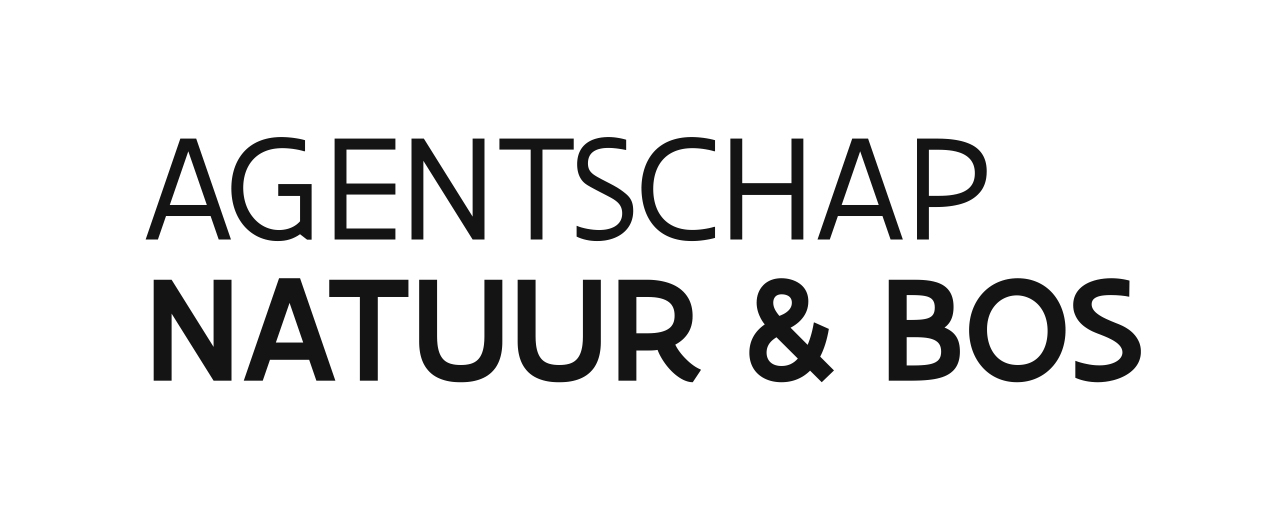 Havenlaan 88 bus 751000 BRUSSELT 02 553 81 02Havenlaan 88 bus 751000 BRUSSELT 02 553 81 02Havenlaan 88 bus 751000 BRUSSELT 02 553 81 02Havenlaan 88 bus 751000 BRUSSELT 02 553 81 02Havenlaan 88 bus 751000 BRUSSELT 02 553 81 02Havenlaan 88 bus 751000 BRUSSELT 02 553 81 02In te vullen door de behandelende afdelingIn te vullen door de behandelende afdelingIn te vullen door de behandelende afdelingIn te vullen door de behandelende afdelingIn te vullen door de behandelende afdelingIn te vullen door de behandelende afdelingIn te vullen door de behandelende afdelingIn te vullen door de behandelende afdelingIn te vullen door de behandelende afdelingIn te vullen door de behandelende afdelingIn te vullen door de behandelende afdelingHavenlaan 88 bus 751000 BRUSSELT 02 553 81 02Havenlaan 88 bus 751000 BRUSSELT 02 553 81 02Havenlaan 88 bus 751000 BRUSSELT 02 553 81 02Havenlaan 88 bus 751000 BRUSSELT 02 553 81 02Havenlaan 88 bus 751000 BRUSSELT 02 553 81 02Havenlaan 88 bus 751000 BRUSSELT 02 553 81 02ontvangstdatumontvangstdatumontvangstdatumontvangstdatumontvangstdatumontvangstdatumontvangstdatumontvangstdatumdossiernummerdossiernummerHavenlaan 88 bus 751000 BRUSSELT 02 553 81 02Havenlaan 88 bus 751000 BRUSSELT 02 553 81 02Havenlaan 88 bus 751000 BRUSSELT 02 553 81 02Havenlaan 88 bus 751000 BRUSSELT 02 553 81 02Havenlaan 88 bus 751000 BRUSSELT 02 553 81 02Havenlaan 88 bus 751000 BRUSSELT 02 553 81 02Waarvoor dient dit formulier?Met dit formulier kunt u een aanvraag indienen voor de erkenning van uw terrein als natuurreservaat, zoals bepaald in artikel 25 van het besluit van de Vlaamse Regering van 14 juli 2017 betreffende de natuurbeheerplannen en de erkenning van natuurreservaten. U dient uw aanvraag bij voorkeur in via het e-loket https://eloket.natuurenbos.be. Als dat niet lukt, voegt u dit formulier bij het formulier ‘Natuurbeheerplan type 2, 3 of 4 - deel 1: verkenning’, als u daarin opteert voor een natuurbeheerplan type 4. U kunt deze aanvraag ook later indienen, nadat voor het terrein al een natuurbeheerplan van type 3 is goedgekeurd.Wie vult dit formulier in?De indiener van het natuurbeheerplan vult dit formulier in. Waar vindt u meer informatie?Meer informatie vindt u op https://www.natuurenbos.be/beleid-wetgeving/natuurbeheer/natuurbeheerplan.Aan wie bezorgt u dit formulier?U kunt dit formulier indienen via het e-loket https://eloket.natuurenbos.be. Als dat niet lukt, kunt u dit formulier, samen met de nodige bijlagen, mailen naar een van de mailadressen van het Agentschap voor Natuur en Bos die u op de laatste pagina van dit formulier vindt. U kunt dit formulier ook aangetekend versturen naar het Agentschap voor Natuur en Bos, Havenlaan 88 bus 75, 1000 Brussel. Let erop dat de aangetekende zending niet geplooid of geniet is.Waarvoor dient dit formulier?Met dit formulier kunt u een aanvraag indienen voor de erkenning van uw terrein als natuurreservaat, zoals bepaald in artikel 25 van het besluit van de Vlaamse Regering van 14 juli 2017 betreffende de natuurbeheerplannen en de erkenning van natuurreservaten. U dient uw aanvraag bij voorkeur in via het e-loket https://eloket.natuurenbos.be. Als dat niet lukt, voegt u dit formulier bij het formulier ‘Natuurbeheerplan type 2, 3 of 4 - deel 1: verkenning’, als u daarin opteert voor een natuurbeheerplan type 4. U kunt deze aanvraag ook later indienen, nadat voor het terrein al een natuurbeheerplan van type 3 is goedgekeurd.Wie vult dit formulier in?De indiener van het natuurbeheerplan vult dit formulier in. Waar vindt u meer informatie?Meer informatie vindt u op https://www.natuurenbos.be/beleid-wetgeving/natuurbeheer/natuurbeheerplan.Aan wie bezorgt u dit formulier?U kunt dit formulier indienen via het e-loket https://eloket.natuurenbos.be. Als dat niet lukt, kunt u dit formulier, samen met de nodige bijlagen, mailen naar een van de mailadressen van het Agentschap voor Natuur en Bos die u op de laatste pagina van dit formulier vindt. U kunt dit formulier ook aangetekend versturen naar het Agentschap voor Natuur en Bos, Havenlaan 88 bus 75, 1000 Brussel. Let erop dat de aangetekende zending niet geplooid of geniet is.Waarvoor dient dit formulier?Met dit formulier kunt u een aanvraag indienen voor de erkenning van uw terrein als natuurreservaat, zoals bepaald in artikel 25 van het besluit van de Vlaamse Regering van 14 juli 2017 betreffende de natuurbeheerplannen en de erkenning van natuurreservaten. U dient uw aanvraag bij voorkeur in via het e-loket https://eloket.natuurenbos.be. Als dat niet lukt, voegt u dit formulier bij het formulier ‘Natuurbeheerplan type 2, 3 of 4 - deel 1: verkenning’, als u daarin opteert voor een natuurbeheerplan type 4. U kunt deze aanvraag ook later indienen, nadat voor het terrein al een natuurbeheerplan van type 3 is goedgekeurd.Wie vult dit formulier in?De indiener van het natuurbeheerplan vult dit formulier in. Waar vindt u meer informatie?Meer informatie vindt u op https://www.natuurenbos.be/beleid-wetgeving/natuurbeheer/natuurbeheerplan.Aan wie bezorgt u dit formulier?U kunt dit formulier indienen via het e-loket https://eloket.natuurenbos.be. Als dat niet lukt, kunt u dit formulier, samen met de nodige bijlagen, mailen naar een van de mailadressen van het Agentschap voor Natuur en Bos die u op de laatste pagina van dit formulier vindt. U kunt dit formulier ook aangetekend versturen naar het Agentschap voor Natuur en Bos, Havenlaan 88 bus 75, 1000 Brussel. Let erop dat de aangetekende zending niet geplooid of geniet is.Waarvoor dient dit formulier?Met dit formulier kunt u een aanvraag indienen voor de erkenning van uw terrein als natuurreservaat, zoals bepaald in artikel 25 van het besluit van de Vlaamse Regering van 14 juli 2017 betreffende de natuurbeheerplannen en de erkenning van natuurreservaten. U dient uw aanvraag bij voorkeur in via het e-loket https://eloket.natuurenbos.be. Als dat niet lukt, voegt u dit formulier bij het formulier ‘Natuurbeheerplan type 2, 3 of 4 - deel 1: verkenning’, als u daarin opteert voor een natuurbeheerplan type 4. U kunt deze aanvraag ook later indienen, nadat voor het terrein al een natuurbeheerplan van type 3 is goedgekeurd.Wie vult dit formulier in?De indiener van het natuurbeheerplan vult dit formulier in. Waar vindt u meer informatie?Meer informatie vindt u op https://www.natuurenbos.be/beleid-wetgeving/natuurbeheer/natuurbeheerplan.Aan wie bezorgt u dit formulier?U kunt dit formulier indienen via het e-loket https://eloket.natuurenbos.be. Als dat niet lukt, kunt u dit formulier, samen met de nodige bijlagen, mailen naar een van de mailadressen van het Agentschap voor Natuur en Bos die u op de laatste pagina van dit formulier vindt. U kunt dit formulier ook aangetekend versturen naar het Agentschap voor Natuur en Bos, Havenlaan 88 bus 75, 1000 Brussel. Let erop dat de aangetekende zending niet geplooid of geniet is.Waarvoor dient dit formulier?Met dit formulier kunt u een aanvraag indienen voor de erkenning van uw terrein als natuurreservaat, zoals bepaald in artikel 25 van het besluit van de Vlaamse Regering van 14 juli 2017 betreffende de natuurbeheerplannen en de erkenning van natuurreservaten. U dient uw aanvraag bij voorkeur in via het e-loket https://eloket.natuurenbos.be. Als dat niet lukt, voegt u dit formulier bij het formulier ‘Natuurbeheerplan type 2, 3 of 4 - deel 1: verkenning’, als u daarin opteert voor een natuurbeheerplan type 4. U kunt deze aanvraag ook later indienen, nadat voor het terrein al een natuurbeheerplan van type 3 is goedgekeurd.Wie vult dit formulier in?De indiener van het natuurbeheerplan vult dit formulier in. Waar vindt u meer informatie?Meer informatie vindt u op https://www.natuurenbos.be/beleid-wetgeving/natuurbeheer/natuurbeheerplan.Aan wie bezorgt u dit formulier?U kunt dit formulier indienen via het e-loket https://eloket.natuurenbos.be. Als dat niet lukt, kunt u dit formulier, samen met de nodige bijlagen, mailen naar een van de mailadressen van het Agentschap voor Natuur en Bos die u op de laatste pagina van dit formulier vindt. U kunt dit formulier ook aangetekend versturen naar het Agentschap voor Natuur en Bos, Havenlaan 88 bus 75, 1000 Brussel. Let erop dat de aangetekende zending niet geplooid of geniet is.Waarvoor dient dit formulier?Met dit formulier kunt u een aanvraag indienen voor de erkenning van uw terrein als natuurreservaat, zoals bepaald in artikel 25 van het besluit van de Vlaamse Regering van 14 juli 2017 betreffende de natuurbeheerplannen en de erkenning van natuurreservaten. U dient uw aanvraag bij voorkeur in via het e-loket https://eloket.natuurenbos.be. Als dat niet lukt, voegt u dit formulier bij het formulier ‘Natuurbeheerplan type 2, 3 of 4 - deel 1: verkenning’, als u daarin opteert voor een natuurbeheerplan type 4. U kunt deze aanvraag ook later indienen, nadat voor het terrein al een natuurbeheerplan van type 3 is goedgekeurd.Wie vult dit formulier in?De indiener van het natuurbeheerplan vult dit formulier in. Waar vindt u meer informatie?Meer informatie vindt u op https://www.natuurenbos.be/beleid-wetgeving/natuurbeheer/natuurbeheerplan.Aan wie bezorgt u dit formulier?U kunt dit formulier indienen via het e-loket https://eloket.natuurenbos.be. Als dat niet lukt, kunt u dit formulier, samen met de nodige bijlagen, mailen naar een van de mailadressen van het Agentschap voor Natuur en Bos die u op de laatste pagina van dit formulier vindt. U kunt dit formulier ook aangetekend versturen naar het Agentschap voor Natuur en Bos, Havenlaan 88 bus 75, 1000 Brussel. Let erop dat de aangetekende zending niet geplooid of geniet is.Waarvoor dient dit formulier?Met dit formulier kunt u een aanvraag indienen voor de erkenning van uw terrein als natuurreservaat, zoals bepaald in artikel 25 van het besluit van de Vlaamse Regering van 14 juli 2017 betreffende de natuurbeheerplannen en de erkenning van natuurreservaten. U dient uw aanvraag bij voorkeur in via het e-loket https://eloket.natuurenbos.be. Als dat niet lukt, voegt u dit formulier bij het formulier ‘Natuurbeheerplan type 2, 3 of 4 - deel 1: verkenning’, als u daarin opteert voor een natuurbeheerplan type 4. U kunt deze aanvraag ook later indienen, nadat voor het terrein al een natuurbeheerplan van type 3 is goedgekeurd.Wie vult dit formulier in?De indiener van het natuurbeheerplan vult dit formulier in. Waar vindt u meer informatie?Meer informatie vindt u op https://www.natuurenbos.be/beleid-wetgeving/natuurbeheer/natuurbeheerplan.Aan wie bezorgt u dit formulier?U kunt dit formulier indienen via het e-loket https://eloket.natuurenbos.be. Als dat niet lukt, kunt u dit formulier, samen met de nodige bijlagen, mailen naar een van de mailadressen van het Agentschap voor Natuur en Bos die u op de laatste pagina van dit formulier vindt. U kunt dit formulier ook aangetekend versturen naar het Agentschap voor Natuur en Bos, Havenlaan 88 bus 75, 1000 Brussel. Let erop dat de aangetekende zending niet geplooid of geniet is.Waarvoor dient dit formulier?Met dit formulier kunt u een aanvraag indienen voor de erkenning van uw terrein als natuurreservaat, zoals bepaald in artikel 25 van het besluit van de Vlaamse Regering van 14 juli 2017 betreffende de natuurbeheerplannen en de erkenning van natuurreservaten. U dient uw aanvraag bij voorkeur in via het e-loket https://eloket.natuurenbos.be. Als dat niet lukt, voegt u dit formulier bij het formulier ‘Natuurbeheerplan type 2, 3 of 4 - deel 1: verkenning’, als u daarin opteert voor een natuurbeheerplan type 4. U kunt deze aanvraag ook later indienen, nadat voor het terrein al een natuurbeheerplan van type 3 is goedgekeurd.Wie vult dit formulier in?De indiener van het natuurbeheerplan vult dit formulier in. Waar vindt u meer informatie?Meer informatie vindt u op https://www.natuurenbos.be/beleid-wetgeving/natuurbeheer/natuurbeheerplan.Aan wie bezorgt u dit formulier?U kunt dit formulier indienen via het e-loket https://eloket.natuurenbos.be. Als dat niet lukt, kunt u dit formulier, samen met de nodige bijlagen, mailen naar een van de mailadressen van het Agentschap voor Natuur en Bos die u op de laatste pagina van dit formulier vindt. U kunt dit formulier ook aangetekend versturen naar het Agentschap voor Natuur en Bos, Havenlaan 88 bus 75, 1000 Brussel. Let erop dat de aangetekende zending niet geplooid of geniet is.Waarvoor dient dit formulier?Met dit formulier kunt u een aanvraag indienen voor de erkenning van uw terrein als natuurreservaat, zoals bepaald in artikel 25 van het besluit van de Vlaamse Regering van 14 juli 2017 betreffende de natuurbeheerplannen en de erkenning van natuurreservaten. U dient uw aanvraag bij voorkeur in via het e-loket https://eloket.natuurenbos.be. Als dat niet lukt, voegt u dit formulier bij het formulier ‘Natuurbeheerplan type 2, 3 of 4 - deel 1: verkenning’, als u daarin opteert voor een natuurbeheerplan type 4. U kunt deze aanvraag ook later indienen, nadat voor het terrein al een natuurbeheerplan van type 3 is goedgekeurd.Wie vult dit formulier in?De indiener van het natuurbeheerplan vult dit formulier in. Waar vindt u meer informatie?Meer informatie vindt u op https://www.natuurenbos.be/beleid-wetgeving/natuurbeheer/natuurbeheerplan.Aan wie bezorgt u dit formulier?U kunt dit formulier indienen via het e-loket https://eloket.natuurenbos.be. Als dat niet lukt, kunt u dit formulier, samen met de nodige bijlagen, mailen naar een van de mailadressen van het Agentschap voor Natuur en Bos die u op de laatste pagina van dit formulier vindt. U kunt dit formulier ook aangetekend versturen naar het Agentschap voor Natuur en Bos, Havenlaan 88 bus 75, 1000 Brussel. Let erop dat de aangetekende zending niet geplooid of geniet is.Waarvoor dient dit formulier?Met dit formulier kunt u een aanvraag indienen voor de erkenning van uw terrein als natuurreservaat, zoals bepaald in artikel 25 van het besluit van de Vlaamse Regering van 14 juli 2017 betreffende de natuurbeheerplannen en de erkenning van natuurreservaten. U dient uw aanvraag bij voorkeur in via het e-loket https://eloket.natuurenbos.be. Als dat niet lukt, voegt u dit formulier bij het formulier ‘Natuurbeheerplan type 2, 3 of 4 - deel 1: verkenning’, als u daarin opteert voor een natuurbeheerplan type 4. U kunt deze aanvraag ook later indienen, nadat voor het terrein al een natuurbeheerplan van type 3 is goedgekeurd.Wie vult dit formulier in?De indiener van het natuurbeheerplan vult dit formulier in. Waar vindt u meer informatie?Meer informatie vindt u op https://www.natuurenbos.be/beleid-wetgeving/natuurbeheer/natuurbeheerplan.Aan wie bezorgt u dit formulier?U kunt dit formulier indienen via het e-loket https://eloket.natuurenbos.be. Als dat niet lukt, kunt u dit formulier, samen met de nodige bijlagen, mailen naar een van de mailadressen van het Agentschap voor Natuur en Bos die u op de laatste pagina van dit formulier vindt. U kunt dit formulier ook aangetekend versturen naar het Agentschap voor Natuur en Bos, Havenlaan 88 bus 75, 1000 Brussel. Let erop dat de aangetekende zending niet geplooid of geniet is.Waarvoor dient dit formulier?Met dit formulier kunt u een aanvraag indienen voor de erkenning van uw terrein als natuurreservaat, zoals bepaald in artikel 25 van het besluit van de Vlaamse Regering van 14 juli 2017 betreffende de natuurbeheerplannen en de erkenning van natuurreservaten. U dient uw aanvraag bij voorkeur in via het e-loket https://eloket.natuurenbos.be. Als dat niet lukt, voegt u dit formulier bij het formulier ‘Natuurbeheerplan type 2, 3 of 4 - deel 1: verkenning’, als u daarin opteert voor een natuurbeheerplan type 4. U kunt deze aanvraag ook later indienen, nadat voor het terrein al een natuurbeheerplan van type 3 is goedgekeurd.Wie vult dit formulier in?De indiener van het natuurbeheerplan vult dit formulier in. Waar vindt u meer informatie?Meer informatie vindt u op https://www.natuurenbos.be/beleid-wetgeving/natuurbeheer/natuurbeheerplan.Aan wie bezorgt u dit formulier?U kunt dit formulier indienen via het e-loket https://eloket.natuurenbos.be. Als dat niet lukt, kunt u dit formulier, samen met de nodige bijlagen, mailen naar een van de mailadressen van het Agentschap voor Natuur en Bos die u op de laatste pagina van dit formulier vindt. U kunt dit formulier ook aangetekend versturen naar het Agentschap voor Natuur en Bos, Havenlaan 88 bus 75, 1000 Brussel. Let erop dat de aangetekende zending niet geplooid of geniet is.Waarvoor dient dit formulier?Met dit formulier kunt u een aanvraag indienen voor de erkenning van uw terrein als natuurreservaat, zoals bepaald in artikel 25 van het besluit van de Vlaamse Regering van 14 juli 2017 betreffende de natuurbeheerplannen en de erkenning van natuurreservaten. U dient uw aanvraag bij voorkeur in via het e-loket https://eloket.natuurenbos.be. Als dat niet lukt, voegt u dit formulier bij het formulier ‘Natuurbeheerplan type 2, 3 of 4 - deel 1: verkenning’, als u daarin opteert voor een natuurbeheerplan type 4. U kunt deze aanvraag ook later indienen, nadat voor het terrein al een natuurbeheerplan van type 3 is goedgekeurd.Wie vult dit formulier in?De indiener van het natuurbeheerplan vult dit formulier in. Waar vindt u meer informatie?Meer informatie vindt u op https://www.natuurenbos.be/beleid-wetgeving/natuurbeheer/natuurbeheerplan.Aan wie bezorgt u dit formulier?U kunt dit formulier indienen via het e-loket https://eloket.natuurenbos.be. Als dat niet lukt, kunt u dit formulier, samen met de nodige bijlagen, mailen naar een van de mailadressen van het Agentschap voor Natuur en Bos die u op de laatste pagina van dit formulier vindt. U kunt dit formulier ook aangetekend versturen naar het Agentschap voor Natuur en Bos, Havenlaan 88 bus 75, 1000 Brussel. Let erop dat de aangetekende zending niet geplooid of geniet is.Waarvoor dient dit formulier?Met dit formulier kunt u een aanvraag indienen voor de erkenning van uw terrein als natuurreservaat, zoals bepaald in artikel 25 van het besluit van de Vlaamse Regering van 14 juli 2017 betreffende de natuurbeheerplannen en de erkenning van natuurreservaten. U dient uw aanvraag bij voorkeur in via het e-loket https://eloket.natuurenbos.be. Als dat niet lukt, voegt u dit formulier bij het formulier ‘Natuurbeheerplan type 2, 3 of 4 - deel 1: verkenning’, als u daarin opteert voor een natuurbeheerplan type 4. U kunt deze aanvraag ook later indienen, nadat voor het terrein al een natuurbeheerplan van type 3 is goedgekeurd.Wie vult dit formulier in?De indiener van het natuurbeheerplan vult dit formulier in. Waar vindt u meer informatie?Meer informatie vindt u op https://www.natuurenbos.be/beleid-wetgeving/natuurbeheer/natuurbeheerplan.Aan wie bezorgt u dit formulier?U kunt dit formulier indienen via het e-loket https://eloket.natuurenbos.be. Als dat niet lukt, kunt u dit formulier, samen met de nodige bijlagen, mailen naar een van de mailadressen van het Agentschap voor Natuur en Bos die u op de laatste pagina van dit formulier vindt. U kunt dit formulier ook aangetekend versturen naar het Agentschap voor Natuur en Bos, Havenlaan 88 bus 75, 1000 Brussel. Let erop dat de aangetekende zending niet geplooid of geniet is.Waarvoor dient dit formulier?Met dit formulier kunt u een aanvraag indienen voor de erkenning van uw terrein als natuurreservaat, zoals bepaald in artikel 25 van het besluit van de Vlaamse Regering van 14 juli 2017 betreffende de natuurbeheerplannen en de erkenning van natuurreservaten. U dient uw aanvraag bij voorkeur in via het e-loket https://eloket.natuurenbos.be. Als dat niet lukt, voegt u dit formulier bij het formulier ‘Natuurbeheerplan type 2, 3 of 4 - deel 1: verkenning’, als u daarin opteert voor een natuurbeheerplan type 4. U kunt deze aanvraag ook later indienen, nadat voor het terrein al een natuurbeheerplan van type 3 is goedgekeurd.Wie vult dit formulier in?De indiener van het natuurbeheerplan vult dit formulier in. Waar vindt u meer informatie?Meer informatie vindt u op https://www.natuurenbos.be/beleid-wetgeving/natuurbeheer/natuurbeheerplan.Aan wie bezorgt u dit formulier?U kunt dit formulier indienen via het e-loket https://eloket.natuurenbos.be. Als dat niet lukt, kunt u dit formulier, samen met de nodige bijlagen, mailen naar een van de mailadressen van het Agentschap voor Natuur en Bos die u op de laatste pagina van dit formulier vindt. U kunt dit formulier ook aangetekend versturen naar het Agentschap voor Natuur en Bos, Havenlaan 88 bus 75, 1000 Brussel. Let erop dat de aangetekende zending niet geplooid of geniet is.Waarvoor dient dit formulier?Met dit formulier kunt u een aanvraag indienen voor de erkenning van uw terrein als natuurreservaat, zoals bepaald in artikel 25 van het besluit van de Vlaamse Regering van 14 juli 2017 betreffende de natuurbeheerplannen en de erkenning van natuurreservaten. U dient uw aanvraag bij voorkeur in via het e-loket https://eloket.natuurenbos.be. Als dat niet lukt, voegt u dit formulier bij het formulier ‘Natuurbeheerplan type 2, 3 of 4 - deel 1: verkenning’, als u daarin opteert voor een natuurbeheerplan type 4. U kunt deze aanvraag ook later indienen, nadat voor het terrein al een natuurbeheerplan van type 3 is goedgekeurd.Wie vult dit formulier in?De indiener van het natuurbeheerplan vult dit formulier in. Waar vindt u meer informatie?Meer informatie vindt u op https://www.natuurenbos.be/beleid-wetgeving/natuurbeheer/natuurbeheerplan.Aan wie bezorgt u dit formulier?U kunt dit formulier indienen via het e-loket https://eloket.natuurenbos.be. Als dat niet lukt, kunt u dit formulier, samen met de nodige bijlagen, mailen naar een van de mailadressen van het Agentschap voor Natuur en Bos die u op de laatste pagina van dit formulier vindt. U kunt dit formulier ook aangetekend versturen naar het Agentschap voor Natuur en Bos, Havenlaan 88 bus 75, 1000 Brussel. Let erop dat de aangetekende zending niet geplooid of geniet is.Waarvoor dient dit formulier?Met dit formulier kunt u een aanvraag indienen voor de erkenning van uw terrein als natuurreservaat, zoals bepaald in artikel 25 van het besluit van de Vlaamse Regering van 14 juli 2017 betreffende de natuurbeheerplannen en de erkenning van natuurreservaten. U dient uw aanvraag bij voorkeur in via het e-loket https://eloket.natuurenbos.be. Als dat niet lukt, voegt u dit formulier bij het formulier ‘Natuurbeheerplan type 2, 3 of 4 - deel 1: verkenning’, als u daarin opteert voor een natuurbeheerplan type 4. U kunt deze aanvraag ook later indienen, nadat voor het terrein al een natuurbeheerplan van type 3 is goedgekeurd.Wie vult dit formulier in?De indiener van het natuurbeheerplan vult dit formulier in. Waar vindt u meer informatie?Meer informatie vindt u op https://www.natuurenbos.be/beleid-wetgeving/natuurbeheer/natuurbeheerplan.Aan wie bezorgt u dit formulier?U kunt dit formulier indienen via het e-loket https://eloket.natuurenbos.be. Als dat niet lukt, kunt u dit formulier, samen met de nodige bijlagen, mailen naar een van de mailadressen van het Agentschap voor Natuur en Bos die u op de laatste pagina van dit formulier vindt. U kunt dit formulier ook aangetekend versturen naar het Agentschap voor Natuur en Bos, Havenlaan 88 bus 75, 1000 Brussel. Let erop dat de aangetekende zending niet geplooid of geniet is.Waarvoor dient dit formulier?Met dit formulier kunt u een aanvraag indienen voor de erkenning van uw terrein als natuurreservaat, zoals bepaald in artikel 25 van het besluit van de Vlaamse Regering van 14 juli 2017 betreffende de natuurbeheerplannen en de erkenning van natuurreservaten. U dient uw aanvraag bij voorkeur in via het e-loket https://eloket.natuurenbos.be. Als dat niet lukt, voegt u dit formulier bij het formulier ‘Natuurbeheerplan type 2, 3 of 4 - deel 1: verkenning’, als u daarin opteert voor een natuurbeheerplan type 4. U kunt deze aanvraag ook later indienen, nadat voor het terrein al een natuurbeheerplan van type 3 is goedgekeurd.Wie vult dit formulier in?De indiener van het natuurbeheerplan vult dit formulier in. Waar vindt u meer informatie?Meer informatie vindt u op https://www.natuurenbos.be/beleid-wetgeving/natuurbeheer/natuurbeheerplan.Aan wie bezorgt u dit formulier?U kunt dit formulier indienen via het e-loket https://eloket.natuurenbos.be. Als dat niet lukt, kunt u dit formulier, samen met de nodige bijlagen, mailen naar een van de mailadressen van het Agentschap voor Natuur en Bos die u op de laatste pagina van dit formulier vindt. U kunt dit formulier ook aangetekend versturen naar het Agentschap voor Natuur en Bos, Havenlaan 88 bus 75, 1000 Brussel. Let erop dat de aangetekende zending niet geplooid of geniet is.Waarvoor dient dit formulier?Met dit formulier kunt u een aanvraag indienen voor de erkenning van uw terrein als natuurreservaat, zoals bepaald in artikel 25 van het besluit van de Vlaamse Regering van 14 juli 2017 betreffende de natuurbeheerplannen en de erkenning van natuurreservaten. U dient uw aanvraag bij voorkeur in via het e-loket https://eloket.natuurenbos.be. Als dat niet lukt, voegt u dit formulier bij het formulier ‘Natuurbeheerplan type 2, 3 of 4 - deel 1: verkenning’, als u daarin opteert voor een natuurbeheerplan type 4. U kunt deze aanvraag ook later indienen, nadat voor het terrein al een natuurbeheerplan van type 3 is goedgekeurd.Wie vult dit formulier in?De indiener van het natuurbeheerplan vult dit formulier in. Waar vindt u meer informatie?Meer informatie vindt u op https://www.natuurenbos.be/beleid-wetgeving/natuurbeheer/natuurbeheerplan.Aan wie bezorgt u dit formulier?U kunt dit formulier indienen via het e-loket https://eloket.natuurenbos.be. Als dat niet lukt, kunt u dit formulier, samen met de nodige bijlagen, mailen naar een van de mailadressen van het Agentschap voor Natuur en Bos die u op de laatste pagina van dit formulier vindt. U kunt dit formulier ook aangetekend versturen naar het Agentschap voor Natuur en Bos, Havenlaan 88 bus 75, 1000 Brussel. Let erop dat de aangetekende zending niet geplooid of geniet is.IdentificatiegegevensIdentificatiegegevensIdentificatiegegevensIdentificatiegegevensIdentificatiegegevensIdentificatiegegevensIdentificatiegegevensIdentificatiegegevensIdentificatiegegevensIdentificatiegegevensIdentificatiegegevensIdentificatiegegevensIdentificatiegegevensIdentificatiegegevensIdentificatiegegevensIdentificatiegegevensIdentificatiegegevensIdentificatiegegevens1Welke procedure voor de erkenning als natuurreservaat wilt u volgen?Welke procedure voor de erkenning als natuurreservaat wilt u volgen?Welke procedure voor de erkenning als natuurreservaat wilt u volgen?Welke procedure voor de erkenning als natuurreservaat wilt u volgen?Welke procedure voor de erkenning als natuurreservaat wilt u volgen?Welke procedure voor de erkenning als natuurreservaat wilt u volgen?Welke procedure voor de erkenning als natuurreservaat wilt u volgen?Welke procedure voor de erkenning als natuurreservaat wilt u volgen?Welke procedure voor de erkenning als natuurreservaat wilt u volgen?Welke procedure voor de erkenning als natuurreservaat wilt u volgen?Welke procedure voor de erkenning als natuurreservaat wilt u volgen?Welke procedure voor de erkenning als natuurreservaat wilt u volgen?Welke procedure voor de erkenning als natuurreservaat wilt u volgen?Welke procedure voor de erkenning als natuurreservaat wilt u volgen?Welke procedure voor de erkenning als natuurreservaat wilt u volgen?Welke procedure voor de erkenning als natuurreservaat wilt u volgen?Welke procedure voor de erkenning als natuurreservaat wilt u volgen?Welke procedure voor de erkenning als natuurreservaat wilt u volgen?Ik vraag de erkenning als natuurreservaat tegelijk aan met de aanvraag tot goedkeuring van het natuurbeheerplan.Ik vraag de erkenning als natuurreservaat tegelijk aan met de aanvraag tot goedkeuring van het natuurbeheerplan.Ik vraag de erkenning als natuurreservaat tegelijk aan met de aanvraag tot goedkeuring van het natuurbeheerplan.Ik vraag de erkenning als natuurreservaat tegelijk aan met de aanvraag tot goedkeuring van het natuurbeheerplan.Ik vraag de erkenning als natuurreservaat tegelijk aan met de aanvraag tot goedkeuring van het natuurbeheerplan.Ik vraag de erkenning als natuurreservaat tegelijk aan met de aanvraag tot goedkeuring van het natuurbeheerplan.Ik vraag de erkenning als natuurreservaat tegelijk aan met de aanvraag tot goedkeuring van het natuurbeheerplan.Ik vraag de erkenning als natuurreservaat tegelijk aan met de aanvraag tot goedkeuring van het natuurbeheerplan.Ik vraag de erkenning als natuurreservaat tegelijk aan met de aanvraag tot goedkeuring van het natuurbeheerplan.Ik vraag de erkenning als natuurreservaat tegelijk aan met de aanvraag tot goedkeuring van het natuurbeheerplan.Ik vraag de erkenning als natuurreservaat tegelijk aan met de aanvraag tot goedkeuring van het natuurbeheerplan.Ik vraag de erkenning als natuurreservaat tegelijk aan met de aanvraag tot goedkeuring van het natuurbeheerplan.Ik vraag de erkenning als natuurreservaat tegelijk aan met de aanvraag tot goedkeuring van het natuurbeheerplan.Ik vraag de erkenning als natuurreservaat tegelijk aan met de aanvraag tot goedkeuring van het natuurbeheerplan.Ik vraag de erkenning als natuurreservaat tegelijk aan met de aanvraag tot goedkeuring van het natuurbeheerplan.Ik vraag de erkenning als natuurreservaat tegelijk aan met de aanvraag tot goedkeuring van het natuurbeheerplan.Ik vraag de erkenning als natuurreservaat tegelijk aan met de aanvraag tot goedkeuring van het natuurbeheerplan.Er is al een goedgekeurd natuurbeheerplan van type drie. Vul het registratienummer en de goedkeuringsdatum in.Er is al een goedgekeurd natuurbeheerplan van type drie. Vul het registratienummer en de goedkeuringsdatum in.Er is al een goedgekeurd natuurbeheerplan van type drie. Vul het registratienummer en de goedkeuringsdatum in.Er is al een goedgekeurd natuurbeheerplan van type drie. Vul het registratienummer en de goedkeuringsdatum in.Er is al een goedgekeurd natuurbeheerplan van type drie. Vul het registratienummer en de goedkeuringsdatum in.Er is al een goedgekeurd natuurbeheerplan van type drie. Vul het registratienummer en de goedkeuringsdatum in.Er is al een goedgekeurd natuurbeheerplan van type drie. Vul het registratienummer en de goedkeuringsdatum in.Er is al een goedgekeurd natuurbeheerplan van type drie. Vul het registratienummer en de goedkeuringsdatum in.Er is al een goedgekeurd natuurbeheerplan van type drie. Vul het registratienummer en de goedkeuringsdatum in.Er is al een goedgekeurd natuurbeheerplan van type drie. Vul het registratienummer en de goedkeuringsdatum in.Er is al een goedgekeurd natuurbeheerplan van type drie. Vul het registratienummer en de goedkeuringsdatum in.Er is al een goedgekeurd natuurbeheerplan van type drie. Vul het registratienummer en de goedkeuringsdatum in.Er is al een goedgekeurd natuurbeheerplan van type drie. Vul het registratienummer en de goedkeuringsdatum in.Er is al een goedgekeurd natuurbeheerplan van type drie. Vul het registratienummer en de goedkeuringsdatum in.Er is al een goedgekeurd natuurbeheerplan van type drie. Vul het registratienummer en de goedkeuringsdatum in.Er is al een goedgekeurd natuurbeheerplan van type drie. Vul het registratienummer en de goedkeuringsdatum in.Er is al een goedgekeurd natuurbeheerplan van type drie. Vul het registratienummer en de goedkeuringsdatum in.registratienummergoedkeuringsdatumdagmaandjaar2Vul de naam van het natuurbeheerplan of het terrein in.Als de erkenning maar voor een deel van het terrein dat in het natuurbeheerplan is opgenomen, gevraagd wordt, voegt u bij dit formulier een kaart met de exacte aanduiding van de percelen, als die informatie nog niet is opgenomen in het natuurbeheerplan.Vul de naam van het natuurbeheerplan of het terrein in.Als de erkenning maar voor een deel van het terrein dat in het natuurbeheerplan is opgenomen, gevraagd wordt, voegt u bij dit formulier een kaart met de exacte aanduiding van de percelen, als die informatie nog niet is opgenomen in het natuurbeheerplan.Vul de naam van het natuurbeheerplan of het terrein in.Als de erkenning maar voor een deel van het terrein dat in het natuurbeheerplan is opgenomen, gevraagd wordt, voegt u bij dit formulier een kaart met de exacte aanduiding van de percelen, als die informatie nog niet is opgenomen in het natuurbeheerplan.Vul de naam van het natuurbeheerplan of het terrein in.Als de erkenning maar voor een deel van het terrein dat in het natuurbeheerplan is opgenomen, gevraagd wordt, voegt u bij dit formulier een kaart met de exacte aanduiding van de percelen, als die informatie nog niet is opgenomen in het natuurbeheerplan.Vul de naam van het natuurbeheerplan of het terrein in.Als de erkenning maar voor een deel van het terrein dat in het natuurbeheerplan is opgenomen, gevraagd wordt, voegt u bij dit formulier een kaart met de exacte aanduiding van de percelen, als die informatie nog niet is opgenomen in het natuurbeheerplan.Vul de naam van het natuurbeheerplan of het terrein in.Als de erkenning maar voor een deel van het terrein dat in het natuurbeheerplan is opgenomen, gevraagd wordt, voegt u bij dit formulier een kaart met de exacte aanduiding van de percelen, als die informatie nog niet is opgenomen in het natuurbeheerplan.Vul de naam van het natuurbeheerplan of het terrein in.Als de erkenning maar voor een deel van het terrein dat in het natuurbeheerplan is opgenomen, gevraagd wordt, voegt u bij dit formulier een kaart met de exacte aanduiding van de percelen, als die informatie nog niet is opgenomen in het natuurbeheerplan.Vul de naam van het natuurbeheerplan of het terrein in.Als de erkenning maar voor een deel van het terrein dat in het natuurbeheerplan is opgenomen, gevraagd wordt, voegt u bij dit formulier een kaart met de exacte aanduiding van de percelen, als die informatie nog niet is opgenomen in het natuurbeheerplan.Vul de naam van het natuurbeheerplan of het terrein in.Als de erkenning maar voor een deel van het terrein dat in het natuurbeheerplan is opgenomen, gevraagd wordt, voegt u bij dit formulier een kaart met de exacte aanduiding van de percelen, als die informatie nog niet is opgenomen in het natuurbeheerplan.Vul de naam van het natuurbeheerplan of het terrein in.Als de erkenning maar voor een deel van het terrein dat in het natuurbeheerplan is opgenomen, gevraagd wordt, voegt u bij dit formulier een kaart met de exacte aanduiding van de percelen, als die informatie nog niet is opgenomen in het natuurbeheerplan.Vul de naam van het natuurbeheerplan of het terrein in.Als de erkenning maar voor een deel van het terrein dat in het natuurbeheerplan is opgenomen, gevraagd wordt, voegt u bij dit formulier een kaart met de exacte aanduiding van de percelen, als die informatie nog niet is opgenomen in het natuurbeheerplan.Vul de naam van het natuurbeheerplan of het terrein in.Als de erkenning maar voor een deel van het terrein dat in het natuurbeheerplan is opgenomen, gevraagd wordt, voegt u bij dit formulier een kaart met de exacte aanduiding van de percelen, als die informatie nog niet is opgenomen in het natuurbeheerplan.Vul de naam van het natuurbeheerplan of het terrein in.Als de erkenning maar voor een deel van het terrein dat in het natuurbeheerplan is opgenomen, gevraagd wordt, voegt u bij dit formulier een kaart met de exacte aanduiding van de percelen, als die informatie nog niet is opgenomen in het natuurbeheerplan.Vul de naam van het natuurbeheerplan of het terrein in.Als de erkenning maar voor een deel van het terrein dat in het natuurbeheerplan is opgenomen, gevraagd wordt, voegt u bij dit formulier een kaart met de exacte aanduiding van de percelen, als die informatie nog niet is opgenomen in het natuurbeheerplan.Vul de naam van het natuurbeheerplan of het terrein in.Als de erkenning maar voor een deel van het terrein dat in het natuurbeheerplan is opgenomen, gevraagd wordt, voegt u bij dit formulier een kaart met de exacte aanduiding van de percelen, als die informatie nog niet is opgenomen in het natuurbeheerplan.Vul de naam van het natuurbeheerplan of het terrein in.Als de erkenning maar voor een deel van het terrein dat in het natuurbeheerplan is opgenomen, gevraagd wordt, voegt u bij dit formulier een kaart met de exacte aanduiding van de percelen, als die informatie nog niet is opgenomen in het natuurbeheerplan.Vul de naam van het natuurbeheerplan of het terrein in.Als de erkenning maar voor een deel van het terrein dat in het natuurbeheerplan is opgenomen, gevraagd wordt, voegt u bij dit formulier een kaart met de exacte aanduiding van de percelen, als die informatie nog niet is opgenomen in het natuurbeheerplan.Vul de naam van het natuurbeheerplan of het terrein in.Als de erkenning maar voor een deel van het terrein dat in het natuurbeheerplan is opgenomen, gevraagd wordt, voegt u bij dit formulier een kaart met de exacte aanduiding van de percelen, als die informatie nog niet is opgenomen in het natuurbeheerplan.3Vul de naam van de indiener van het natuurbeheerplan in.De indiener van het natuurbeheerplan is dezelfde als de aanvrager van de erkenning als natuurreservaat.Vul de naam van de indiener van het natuurbeheerplan in.De indiener van het natuurbeheerplan is dezelfde als de aanvrager van de erkenning als natuurreservaat.Vul de naam van de indiener van het natuurbeheerplan in.De indiener van het natuurbeheerplan is dezelfde als de aanvrager van de erkenning als natuurreservaat.Vul de naam van de indiener van het natuurbeheerplan in.De indiener van het natuurbeheerplan is dezelfde als de aanvrager van de erkenning als natuurreservaat.Vul de naam van de indiener van het natuurbeheerplan in.De indiener van het natuurbeheerplan is dezelfde als de aanvrager van de erkenning als natuurreservaat.Vul de naam van de indiener van het natuurbeheerplan in.De indiener van het natuurbeheerplan is dezelfde als de aanvrager van de erkenning als natuurreservaat.Vul de naam van de indiener van het natuurbeheerplan in.De indiener van het natuurbeheerplan is dezelfde als de aanvrager van de erkenning als natuurreservaat.Vul de naam van de indiener van het natuurbeheerplan in.De indiener van het natuurbeheerplan is dezelfde als de aanvrager van de erkenning als natuurreservaat.Vul de naam van de indiener van het natuurbeheerplan in.De indiener van het natuurbeheerplan is dezelfde als de aanvrager van de erkenning als natuurreservaat.Vul de naam van de indiener van het natuurbeheerplan in.De indiener van het natuurbeheerplan is dezelfde als de aanvrager van de erkenning als natuurreservaat.Vul de naam van de indiener van het natuurbeheerplan in.De indiener van het natuurbeheerplan is dezelfde als de aanvrager van de erkenning als natuurreservaat.Vul de naam van de indiener van het natuurbeheerplan in.De indiener van het natuurbeheerplan is dezelfde als de aanvrager van de erkenning als natuurreservaat.Vul de naam van de indiener van het natuurbeheerplan in.De indiener van het natuurbeheerplan is dezelfde als de aanvrager van de erkenning als natuurreservaat.Vul de naam van de indiener van het natuurbeheerplan in.De indiener van het natuurbeheerplan is dezelfde als de aanvrager van de erkenning als natuurreservaat.Vul de naam van de indiener van het natuurbeheerplan in.De indiener van het natuurbeheerplan is dezelfde als de aanvrager van de erkenning als natuurreservaat.Vul de naam van de indiener van het natuurbeheerplan in.De indiener van het natuurbeheerplan is dezelfde als de aanvrager van de erkenning als natuurreservaat.Vul de naam van de indiener van het natuurbeheerplan in.De indiener van het natuurbeheerplan is dezelfde als de aanvrager van de erkenning als natuurreservaat.Vul de naam van de indiener van het natuurbeheerplan in.De indiener van het natuurbeheerplan is dezelfde als de aanvrager van de erkenning als natuurreservaat.Motivatie op basis van het toetsingskader voor Vlaamse natuurreservatenMotivatie op basis van het toetsingskader voor Vlaamse natuurreservaten4Welke van de volgende vier beschrijvingen zijn op het terrein waarvoor de erkenning als natuurreservaat gevraagd wordt, van toepassing of zullen dat zijn nadat de beheerdoelstellingen uit het natuurbeheerplan gerealiseerd zijn?U kunt een of meer hokjes aankruisen.Welke van de volgende vier beschrijvingen zijn op het terrein waarvoor de erkenning als natuurreservaat gevraagd wordt, van toepassing of zullen dat zijn nadat de beheerdoelstellingen uit het natuurbeheerplan gerealiseerd zijn?U kunt een of meer hokjes aankruisen.een terrein waar de natuurlijke processen en dynamische interacties kunnen plaatsvinden, al dan niet bijgestuurd door extensieve begrazing (procesgestuurde natuur). Vul vraag 5 tot en met 7 in.een terrein dat bestaat uit of beheerd wordt voor een of meer goed ontwikkelde vegetaties, opgenomen in de tabel van natuurstreefbeelden voor type drie of type vier, vermeld in bijlage 3A bij het besluit van de Vlaamse Regering van 14 juli 2017 betreffende de natuurbeheerplannen en de erkenning van natuurreservaten. Vul vraag 8 en 9 in.een terrein dat een geschikt leefgebied bevat van een lokaal belangrijke populatie of deelpopulatie van een of meer Europees te beschermen soorten, soorten die typisch zijn voor een Europees te beschermen habitat of van soorten waarvoor er een goedgekeurd soortenbeschermingsprogramma bestaat. Vul vraag 10 en 11 in.een terrein met uitzonderlijk hoge biologische diversiteit die van bovenlokaal belang is door de aanwezigheid van een of meer Europees te beschermen soorten, soorten die typisch zijn voor een Europees te beschermen habitat of van soorten waarvoor een goedgekeurd soortenbeschermingsprogramma bestaat, of van een of meer vegetaties, opgenomen in de tabel van natuurstreefbeelden voor type drie of type vier, vermeld in bijlage 3A bij het besluit van de Vlaamse Regering van 14 juli 2017 betreffende de natuurbeheerplannen en de erkenning van natuurreservaten. Vul vraag 12 en 13 in.Procesgestuurde natuurProcesgestuurde natuur5Kruis aan welk type procesgestuurde natuur er voorkomt op het terrein.Kruis aan welk type procesgestuurde natuur er voorkomt op het terrein.mozaïeklandschap dat ontstaan is door extensieve begrazingonbeheerde climaxvegetatie6Uit welke vegetaties of welk leefgebied van een soort bestaat de procesgestuurde natuur of in de richting van welke vegetaties of leefgebied evolueert ze?Het moet gaan om een of meer van de vegetaties die zijn opgenomen in de tabel van natuurstreefbeelden voor type drie of type vier, vermeld in bijlage 3A bij het besluit van de Vlaamse Regering van 14 juli 2017 betreffende de natuurbeheerplannen en de erkenning van natuurreservaten, of over het leefgebied van een Europees te beschermen soort, van een soort die typisch is voor een Europees te beschermen habitat of van een soort waarvoor er een goedgekeurd soortenbeschermingsprogramma bestaat.Uit welke vegetaties of welk leefgebied van een soort bestaat de procesgestuurde natuur of in de richting van welke vegetaties of leefgebied evolueert ze?Het moet gaan om een of meer van de vegetaties die zijn opgenomen in de tabel van natuurstreefbeelden voor type drie of type vier, vermeld in bijlage 3A bij het besluit van de Vlaamse Regering van 14 juli 2017 betreffende de natuurbeheerplannen en de erkenning van natuurreservaten, of over het leefgebied van een Europees te beschermen soort, van een soort die typisch is voor een Europees te beschermen habitat of van een soort waarvoor er een goedgekeurd soortenbeschermingsprogramma bestaat.7Toon aan dat het terrein voldoende groot is om de natuurlijke processen en dynamische interacties tussen de aanwezige vegetaties en soorten volwaardig tot uiting te laten komen.Toon aan dat het terrein voldoende groot is om de natuurlijke processen en dynamische interacties tussen de aanwezige vegetaties en soorten volwaardig tot uiting te laten komen.Goed ontwikkelde vegetatieGoed ontwikkelde vegetatie8Uit welke goed ontwikkelde vegetaties bestaat het terrein of met het oog op welke vegetaties wordt het beheerd?Het moet gaan om een of meer van de vegetaties die zijn opgenomen in de tabel van natuurstreefbeelden voor type drie of type vier, vermeld in bijlage 3A bij het besluit van de Vlaamse Regering van 14 juli 2017 betreffende de natuurbeheerplannen en de erkenning van natuurreservaten. Uit welke goed ontwikkelde vegetaties bestaat het terrein of met het oog op welke vegetaties wordt het beheerd?Het moet gaan om een of meer van de vegetaties die zijn opgenomen in de tabel van natuurstreefbeelden voor type drie of type vier, vermeld in bijlage 3A bij het besluit van de Vlaamse Regering van 14 juli 2017 betreffende de natuurbeheerplannen en de erkenning van natuurreservaten. 9Toon aan dat het terrein voldoende groot is om een betekenisvolle bijdrage te leveren aan de regionaal gunstige staat van instandhouding van de vegetatie en van de typische soorten die kenmerkend zijn voor de goed ontwikkelde vegetatie in kwestie. Zie bijlage 3D bij het besluit van de Vlaamse Regering van 14 juli 2017 betreffende de natuurbeheerplannen en de erkenning van natuurreservaten. Minstens een van de vooropgestelde natuurstreefbeelden moet in één ecologisch aaneengesloten geheel gerealiseerd worden over de minimale oppervlakte, vermeld in de volgende opsomming: strand en duinen: 5 ha; slikken en schorren: 5 ha; stilstaande wateren: 0,5 ha; moerassen: 0,5 ha; heiden en hoogveen: 5 ha; halfnatuurlijke graslanden: 0,5 ha; soortenrijke permanente graslanden: 5 ha; ruigten en pioniervegetaties: 0,5 ha; struwelen: 5 ha; bossen: 10 ha.Toon aan dat het terrein voldoende groot is om een betekenisvolle bijdrage te leveren aan de regionaal gunstige staat van instandhouding van de vegetatie en van de typische soorten die kenmerkend zijn voor de goed ontwikkelde vegetatie in kwestie. Zie bijlage 3D bij het besluit van de Vlaamse Regering van 14 juli 2017 betreffende de natuurbeheerplannen en de erkenning van natuurreservaten. Minstens een van de vooropgestelde natuurstreefbeelden moet in één ecologisch aaneengesloten geheel gerealiseerd worden over de minimale oppervlakte, vermeld in de volgende opsomming: strand en duinen: 5 ha; slikken en schorren: 5 ha; stilstaande wateren: 0,5 ha; moerassen: 0,5 ha; heiden en hoogveen: 5 ha; halfnatuurlijke graslanden: 0,5 ha; soortenrijke permanente graslanden: 5 ha; ruigten en pioniervegetaties: 0,5 ha; struwelen: 5 ha; bossen: 10 ha.Geschikt leefgebied van een lokaal belangrijke populatie van een soort Geschikt leefgebied van een lokaal belangrijke populatie van een soort 10Voor welke soort is het terrein een geschikt leefgebied?Het moet gaan over het leefgebied van een Europees te beschermen soort, van een soort die typisch is voor een Europees te beschermen habitat of van een soort waarvoor er een goedgekeurd soortenbeschermingsprogramma bestaat.  Voor welke soort is het terrein een geschikt leefgebied?Het moet gaan over het leefgebied van een Europees te beschermen soort, van een soort die typisch is voor een Europees te beschermen habitat of van een soort waarvoor er een goedgekeurd soortenbeschermingsprogramma bestaat.  11Toon aan dat het terrein voldoende groot is om goed kansen te bieden voor de instandhouding van het leefgebied en van de soorten in kwestie, en om een betekenisvolle bijdrage te leveren aan de regionaal gunstige staat van instandhouding van die soorten. Toon aan dat het terrein voldoende groot is om goed kansen te bieden voor de instandhouding van het leefgebied en van de soorten in kwestie, en om een betekenisvolle bijdrage te leveren aan de regionaal gunstige staat van instandhouding van die soorten. Terrein met uitzonderlijk hoge biologische diversiteitTerrein met uitzonderlijk hoge biologische diversiteit12Welke vegetaties of soorten, die ervoor zorgen dat het terrein een uitzonderlijk hoge biologische diversiteit van bovenlokaal belang heeft, komen voor op het terrein?Het moet gaan om een of meer van de vegetaties die opgenomen zijn in de tabel van natuurstreefbeelden voor type drie of type vier, vermeld in bijlage 3A bij het besluit van de Vlaamse Regering van 14 juli 2017 betreffende de natuurbeheerplannen en de erkenning van natuurreservaten, of over een of meer Europees te beschermen soorten, soorten die typisch zijn voor een Europees te beschermen habitat of soorten waarvoor er een goedgekeurd soortenbeschermingsprogramma bestaat.Welke vegetaties of soorten, die ervoor zorgen dat het terrein een uitzonderlijk hoge biologische diversiteit van bovenlokaal belang heeft, komen voor op het terrein?Het moet gaan om een of meer van de vegetaties die opgenomen zijn in de tabel van natuurstreefbeelden voor type drie of type vier, vermeld in bijlage 3A bij het besluit van de Vlaamse Regering van 14 juli 2017 betreffende de natuurbeheerplannen en de erkenning van natuurreservaten, of over een of meer Europees te beschermen soorten, soorten die typisch zijn voor een Europees te beschermen habitat of soorten waarvoor er een goedgekeurd soortenbeschermingsprogramma bestaat.13Toon aan dat het terrein voldoende groot is om voldoende kansen te bieden voor de instandhouding van de uitzonderlijk hoge biologische diversiteit.Toon aan dat het terrein voldoende groot is om voldoende kansen te bieden voor de instandhouding van de uitzonderlijk hoge biologische diversiteit.Criteria voor de landbouwwaardeCriteria voor de landbouwwaarde14Ligt het terrein geheel of gedeeltelijk in agrarisch gebied of landschappelijk waardevol agrarisch gebied en niet in Vogelrichtlijngebied, Habitatrichtlijngebied of Ramsargebied?Ligt het terrein geheel of gedeeltelijk in agrarisch gebied of landschappelijk waardevol agrarisch gebied en niet in Vogelrichtlijngebied, Habitatrichtlijngebied of Ramsargebied?ja. Ga naar vraag 15.nee. Ga naar vraag 16.15Kruis aan wat van toepassing is.Kruis aan wat van toepassing is.Kruis aan wat van toepassing is.Kruis aan wat van toepassing is.Kruis aan wat van toepassing is.Kruis aan wat van toepassing is.Kruis aan wat van toepassing is.Kruis aan wat van toepassing is.Kruis aan wat van toepassing is.Kruis aan wat van toepassing is.Kruis aan wat van toepassing is.Kruis aan wat van toepassing is.Kruis aan wat van toepassing is.Kruis aan wat van toepassing is.Kruis aan wat van toepassing is.Kruis aan wat van toepassing is.De gronden hebben een actuele hoge natuurwaarde en zijn weinig geschikt voor normaal landbouwgebruik. De erkenning als natuurreservaat tast de agrarische structuur niet aan.De gronden hebben een actuele hoge natuurwaarde en zijn weinig geschikt voor normaal landbouwgebruik. De erkenning als natuurreservaat tast de agrarische structuur niet aan.De gronden hebben een actuele hoge natuurwaarde en zijn weinig geschikt voor normaal landbouwgebruik. De erkenning als natuurreservaat tast de agrarische structuur niet aan.De gronden hebben een actuele hoge natuurwaarde en zijn weinig geschikt voor normaal landbouwgebruik. De erkenning als natuurreservaat tast de agrarische structuur niet aan.De gronden hebben een actuele hoge natuurwaarde en zijn weinig geschikt voor normaal landbouwgebruik. De erkenning als natuurreservaat tast de agrarische structuur niet aan.De gronden hebben een actuele hoge natuurwaarde en zijn weinig geschikt voor normaal landbouwgebruik. De erkenning als natuurreservaat tast de agrarische structuur niet aan.De gronden hebben een actuele hoge natuurwaarde en zijn weinig geschikt voor normaal landbouwgebruik. De erkenning als natuurreservaat tast de agrarische structuur niet aan.De gronden hebben een actuele hoge natuurwaarde en zijn weinig geschikt voor normaal landbouwgebruik. De erkenning als natuurreservaat tast de agrarische structuur niet aan.De gronden hebben een actuele hoge natuurwaarde en zijn weinig geschikt voor normaal landbouwgebruik. De erkenning als natuurreservaat tast de agrarische structuur niet aan.De gronden hebben een actuele hoge natuurwaarde en zijn weinig geschikt voor normaal landbouwgebruik. De erkenning als natuurreservaat tast de agrarische structuur niet aan.De gronden hebben een actuele hoge natuurwaarde en zijn weinig geschikt voor normaal landbouwgebruik. De erkenning als natuurreservaat tast de agrarische structuur niet aan.De gronden hebben een actuele hoge natuurwaarde en zijn weinig geschikt voor normaal landbouwgebruik. De erkenning als natuurreservaat tast de agrarische structuur niet aan.De gronden hebben een actuele hoge natuurwaarde en zijn weinig geschikt voor normaal landbouwgebruik. De erkenning als natuurreservaat tast de agrarische structuur niet aan.De gronden hebben een actuele hoge natuurwaarde en zijn weinig geschikt voor normaal landbouwgebruik. De erkenning als natuurreservaat tast de agrarische structuur niet aan.De gronden hebben een actuele hoge natuurwaarde en zijn weinig geschikt voor normaal landbouwgebruik. De erkenning als natuurreservaat tast de agrarische structuur niet aan.De gronden zijn in het kader van een goedgekeurd ruilverkavelingsplan of een goedgekeurd richtplan van een landinrichtingsproject aangewezen voor een hoge actuele of potentiële natuurwaarde en lage landbouwwaarde. De erkenning als natuurreservaat tast de agrarische structuur niet aan.De gronden zijn in het kader van een goedgekeurd ruilverkavelingsplan of een goedgekeurd richtplan van een landinrichtingsproject aangewezen voor een hoge actuele of potentiële natuurwaarde en lage landbouwwaarde. De erkenning als natuurreservaat tast de agrarische structuur niet aan.De gronden zijn in het kader van een goedgekeurd ruilverkavelingsplan of een goedgekeurd richtplan van een landinrichtingsproject aangewezen voor een hoge actuele of potentiële natuurwaarde en lage landbouwwaarde. De erkenning als natuurreservaat tast de agrarische structuur niet aan.De gronden zijn in het kader van een goedgekeurd ruilverkavelingsplan of een goedgekeurd richtplan van een landinrichtingsproject aangewezen voor een hoge actuele of potentiële natuurwaarde en lage landbouwwaarde. De erkenning als natuurreservaat tast de agrarische structuur niet aan.De gronden zijn in het kader van een goedgekeurd ruilverkavelingsplan of een goedgekeurd richtplan van een landinrichtingsproject aangewezen voor een hoge actuele of potentiële natuurwaarde en lage landbouwwaarde. De erkenning als natuurreservaat tast de agrarische structuur niet aan.De gronden zijn in het kader van een goedgekeurd ruilverkavelingsplan of een goedgekeurd richtplan van een landinrichtingsproject aangewezen voor een hoge actuele of potentiële natuurwaarde en lage landbouwwaarde. De erkenning als natuurreservaat tast de agrarische structuur niet aan.De gronden zijn in het kader van een goedgekeurd ruilverkavelingsplan of een goedgekeurd richtplan van een landinrichtingsproject aangewezen voor een hoge actuele of potentiële natuurwaarde en lage landbouwwaarde. De erkenning als natuurreservaat tast de agrarische structuur niet aan.De gronden zijn in het kader van een goedgekeurd ruilverkavelingsplan of een goedgekeurd richtplan van een landinrichtingsproject aangewezen voor een hoge actuele of potentiële natuurwaarde en lage landbouwwaarde. De erkenning als natuurreservaat tast de agrarische structuur niet aan.De gronden zijn in het kader van een goedgekeurd ruilverkavelingsplan of een goedgekeurd richtplan van een landinrichtingsproject aangewezen voor een hoge actuele of potentiële natuurwaarde en lage landbouwwaarde. De erkenning als natuurreservaat tast de agrarische structuur niet aan.De gronden zijn in het kader van een goedgekeurd ruilverkavelingsplan of een goedgekeurd richtplan van een landinrichtingsproject aangewezen voor een hoge actuele of potentiële natuurwaarde en lage landbouwwaarde. De erkenning als natuurreservaat tast de agrarische structuur niet aan.De gronden zijn in het kader van een goedgekeurd ruilverkavelingsplan of een goedgekeurd richtplan van een landinrichtingsproject aangewezen voor een hoge actuele of potentiële natuurwaarde en lage landbouwwaarde. De erkenning als natuurreservaat tast de agrarische structuur niet aan.De gronden zijn in het kader van een goedgekeurd ruilverkavelingsplan of een goedgekeurd richtplan van een landinrichtingsproject aangewezen voor een hoge actuele of potentiële natuurwaarde en lage landbouwwaarde. De erkenning als natuurreservaat tast de agrarische structuur niet aan.De gronden zijn in het kader van een goedgekeurd ruilverkavelingsplan of een goedgekeurd richtplan van een landinrichtingsproject aangewezen voor een hoge actuele of potentiële natuurwaarde en lage landbouwwaarde. De erkenning als natuurreservaat tast de agrarische structuur niet aan.De gronden zijn in het kader van een goedgekeurd ruilverkavelingsplan of een goedgekeurd richtplan van een landinrichtingsproject aangewezen voor een hoge actuele of potentiële natuurwaarde en lage landbouwwaarde. De erkenning als natuurreservaat tast de agrarische structuur niet aan.De gronden zijn in het kader van een goedgekeurd ruilverkavelingsplan of een goedgekeurd richtplan van een landinrichtingsproject aangewezen voor een hoge actuele of potentiële natuurwaarde en lage landbouwwaarde. De erkenning als natuurreservaat tast de agrarische structuur niet aan.iets anders:OndertekeningOndertekeningOndertekeningOndertekeningOndertekeningOndertekeningOndertekeningOndertekeningOndertekeningOndertekeningOndertekeningOndertekeningOndertekeningOndertekeningOndertekeningOndertekening16Vul de onderstaande verklaring in.Vul de onderstaande verklaring in.Vul de onderstaande verklaring in.Vul de onderstaande verklaring in.Vul de onderstaande verklaring in.Vul de onderstaande verklaring in.Vul de onderstaande verklaring in.Vul de onderstaande verklaring in.Vul de onderstaande verklaring in.Vul de onderstaande verklaring in.Vul de onderstaande verklaring in.Vul de onderstaande verklaring in.Vul de onderstaande verklaring in.Vul de onderstaande verklaring in.Vul de onderstaande verklaring in.Vul de onderstaande verklaring in.Ik bevestig dat alle gegevens in dit formulier naar waarheid zijn ingevuld.Ik verklaar dat ik heb kennisgenomen van de vestiging van de erfdienstbaarheid tot algemeen nut, vermeld in artikel 16quater decies, §2, van het decreet van 21 oktober 1997.Ik verbind me ertoe om uiterlijk dertig dagen vóór het einde van de looptijd van het natuurbeheerplan een aanvraag tot goedkeuring van een nieuw natuurbeheerplan voor het natuurreservaat bij het Agentschap voor Natuur en Bos in te dienen.Ik bevestig dat alle gegevens in dit formulier naar waarheid zijn ingevuld.Ik verklaar dat ik heb kennisgenomen van de vestiging van de erfdienstbaarheid tot algemeen nut, vermeld in artikel 16quater decies, §2, van het decreet van 21 oktober 1997.Ik verbind me ertoe om uiterlijk dertig dagen vóór het einde van de looptijd van het natuurbeheerplan een aanvraag tot goedkeuring van een nieuw natuurbeheerplan voor het natuurreservaat bij het Agentschap voor Natuur en Bos in te dienen.Ik bevestig dat alle gegevens in dit formulier naar waarheid zijn ingevuld.Ik verklaar dat ik heb kennisgenomen van de vestiging van de erfdienstbaarheid tot algemeen nut, vermeld in artikel 16quater decies, §2, van het decreet van 21 oktober 1997.Ik verbind me ertoe om uiterlijk dertig dagen vóór het einde van de looptijd van het natuurbeheerplan een aanvraag tot goedkeuring van een nieuw natuurbeheerplan voor het natuurreservaat bij het Agentschap voor Natuur en Bos in te dienen.Ik bevestig dat alle gegevens in dit formulier naar waarheid zijn ingevuld.Ik verklaar dat ik heb kennisgenomen van de vestiging van de erfdienstbaarheid tot algemeen nut, vermeld in artikel 16quater decies, §2, van het decreet van 21 oktober 1997.Ik verbind me ertoe om uiterlijk dertig dagen vóór het einde van de looptijd van het natuurbeheerplan een aanvraag tot goedkeuring van een nieuw natuurbeheerplan voor het natuurreservaat bij het Agentschap voor Natuur en Bos in te dienen.Ik bevestig dat alle gegevens in dit formulier naar waarheid zijn ingevuld.Ik verklaar dat ik heb kennisgenomen van de vestiging van de erfdienstbaarheid tot algemeen nut, vermeld in artikel 16quater decies, §2, van het decreet van 21 oktober 1997.Ik verbind me ertoe om uiterlijk dertig dagen vóór het einde van de looptijd van het natuurbeheerplan een aanvraag tot goedkeuring van een nieuw natuurbeheerplan voor het natuurreservaat bij het Agentschap voor Natuur en Bos in te dienen.Ik bevestig dat alle gegevens in dit formulier naar waarheid zijn ingevuld.Ik verklaar dat ik heb kennisgenomen van de vestiging van de erfdienstbaarheid tot algemeen nut, vermeld in artikel 16quater decies, §2, van het decreet van 21 oktober 1997.Ik verbind me ertoe om uiterlijk dertig dagen vóór het einde van de looptijd van het natuurbeheerplan een aanvraag tot goedkeuring van een nieuw natuurbeheerplan voor het natuurreservaat bij het Agentschap voor Natuur en Bos in te dienen.Ik bevestig dat alle gegevens in dit formulier naar waarheid zijn ingevuld.Ik verklaar dat ik heb kennisgenomen van de vestiging van de erfdienstbaarheid tot algemeen nut, vermeld in artikel 16quater decies, §2, van het decreet van 21 oktober 1997.Ik verbind me ertoe om uiterlijk dertig dagen vóór het einde van de looptijd van het natuurbeheerplan een aanvraag tot goedkeuring van een nieuw natuurbeheerplan voor het natuurreservaat bij het Agentschap voor Natuur en Bos in te dienen.Ik bevestig dat alle gegevens in dit formulier naar waarheid zijn ingevuld.Ik verklaar dat ik heb kennisgenomen van de vestiging van de erfdienstbaarheid tot algemeen nut, vermeld in artikel 16quater decies, §2, van het decreet van 21 oktober 1997.Ik verbind me ertoe om uiterlijk dertig dagen vóór het einde van de looptijd van het natuurbeheerplan een aanvraag tot goedkeuring van een nieuw natuurbeheerplan voor het natuurreservaat bij het Agentschap voor Natuur en Bos in te dienen.Ik bevestig dat alle gegevens in dit formulier naar waarheid zijn ingevuld.Ik verklaar dat ik heb kennisgenomen van de vestiging van de erfdienstbaarheid tot algemeen nut, vermeld in artikel 16quater decies, §2, van het decreet van 21 oktober 1997.Ik verbind me ertoe om uiterlijk dertig dagen vóór het einde van de looptijd van het natuurbeheerplan een aanvraag tot goedkeuring van een nieuw natuurbeheerplan voor het natuurreservaat bij het Agentschap voor Natuur en Bos in te dienen.Ik bevestig dat alle gegevens in dit formulier naar waarheid zijn ingevuld.Ik verklaar dat ik heb kennisgenomen van de vestiging van de erfdienstbaarheid tot algemeen nut, vermeld in artikel 16quater decies, §2, van het decreet van 21 oktober 1997.Ik verbind me ertoe om uiterlijk dertig dagen vóór het einde van de looptijd van het natuurbeheerplan een aanvraag tot goedkeuring van een nieuw natuurbeheerplan voor het natuurreservaat bij het Agentschap voor Natuur en Bos in te dienen.Ik bevestig dat alle gegevens in dit formulier naar waarheid zijn ingevuld.Ik verklaar dat ik heb kennisgenomen van de vestiging van de erfdienstbaarheid tot algemeen nut, vermeld in artikel 16quater decies, §2, van het decreet van 21 oktober 1997.Ik verbind me ertoe om uiterlijk dertig dagen vóór het einde van de looptijd van het natuurbeheerplan een aanvraag tot goedkeuring van een nieuw natuurbeheerplan voor het natuurreservaat bij het Agentschap voor Natuur en Bos in te dienen.Ik bevestig dat alle gegevens in dit formulier naar waarheid zijn ingevuld.Ik verklaar dat ik heb kennisgenomen van de vestiging van de erfdienstbaarheid tot algemeen nut, vermeld in artikel 16quater decies, §2, van het decreet van 21 oktober 1997.Ik verbind me ertoe om uiterlijk dertig dagen vóór het einde van de looptijd van het natuurbeheerplan een aanvraag tot goedkeuring van een nieuw natuurbeheerplan voor het natuurreservaat bij het Agentschap voor Natuur en Bos in te dienen.Ik bevestig dat alle gegevens in dit formulier naar waarheid zijn ingevuld.Ik verklaar dat ik heb kennisgenomen van de vestiging van de erfdienstbaarheid tot algemeen nut, vermeld in artikel 16quater decies, §2, van het decreet van 21 oktober 1997.Ik verbind me ertoe om uiterlijk dertig dagen vóór het einde van de looptijd van het natuurbeheerplan een aanvraag tot goedkeuring van een nieuw natuurbeheerplan voor het natuurreservaat bij het Agentschap voor Natuur en Bos in te dienen.Ik bevestig dat alle gegevens in dit formulier naar waarheid zijn ingevuld.Ik verklaar dat ik heb kennisgenomen van de vestiging van de erfdienstbaarheid tot algemeen nut, vermeld in artikel 16quater decies, §2, van het decreet van 21 oktober 1997.Ik verbind me ertoe om uiterlijk dertig dagen vóór het einde van de looptijd van het natuurbeheerplan een aanvraag tot goedkeuring van een nieuw natuurbeheerplan voor het natuurreservaat bij het Agentschap voor Natuur en Bos in te dienen.Ik bevestig dat alle gegevens in dit formulier naar waarheid zijn ingevuld.Ik verklaar dat ik heb kennisgenomen van de vestiging van de erfdienstbaarheid tot algemeen nut, vermeld in artikel 16quater decies, §2, van het decreet van 21 oktober 1997.Ik verbind me ertoe om uiterlijk dertig dagen vóór het einde van de looptijd van het natuurbeheerplan een aanvraag tot goedkeuring van een nieuw natuurbeheerplan voor het natuurreservaat bij het Agentschap voor Natuur en Bos in te dienen.Ik bevestig dat alle gegevens in dit formulier naar waarheid zijn ingevuld.Ik verklaar dat ik heb kennisgenomen van de vestiging van de erfdienstbaarheid tot algemeen nut, vermeld in artikel 16quater decies, §2, van het decreet van 21 oktober 1997.Ik verbind me ertoe om uiterlijk dertig dagen vóór het einde van de looptijd van het natuurbeheerplan een aanvraag tot goedkeuring van een nieuw natuurbeheerplan voor het natuurreservaat bij het Agentschap voor Natuur en Bos in te dienen.datumdatumdatumdagmaandjaarhandtekeninghandtekeninghandtekeningvoor- en achternaamvoor- en achternaamvoor- en achternaamAan wie bezorgt u dit formulier?Aan wie bezorgt u dit formulier?Aan wie bezorgt u dit formulier?Aan wie bezorgt u dit formulier?Aan wie bezorgt u dit formulier?Aan wie bezorgt u dit formulier?Aan wie bezorgt u dit formulier?Aan wie bezorgt u dit formulier?Aan wie bezorgt u dit formulier?Aan wie bezorgt u dit formulier?Aan wie bezorgt u dit formulier?Aan wie bezorgt u dit formulier?Aan wie bezorgt u dit formulier?Aan wie bezorgt u dit formulier?Aan wie bezorgt u dit formulier?Aan wie bezorgt u dit formulier?17Voeg dit formulier bij deel I over de verkenning van uw ontwerpnatuurbeheerplan. U kunt dit formulier indienen via het e-loket https://eloket.natuurenbos.be. Als er voor het terrein al een natuurbeheerplan type 3 is goedgekeurd, mailt u dit formulier, samen met de nodige bijlagen, naar een van de onderstaande mailadressen van het Agentschap voor Natuur en Bos. U kunt dit formulier ook aangetekend versturen naar het Agentschap voor Natuur en Bos, Havenlaan 88 bus 75, 1000 Brussel. Let erop dat de aangetekende zending niet geplooid of geniet is.Voeg dit formulier bij deel I over de verkenning van uw ontwerpnatuurbeheerplan. U kunt dit formulier indienen via het e-loket https://eloket.natuurenbos.be. Als er voor het terrein al een natuurbeheerplan type 3 is goedgekeurd, mailt u dit formulier, samen met de nodige bijlagen, naar een van de onderstaande mailadressen van het Agentschap voor Natuur en Bos. U kunt dit formulier ook aangetekend versturen naar het Agentschap voor Natuur en Bos, Havenlaan 88 bus 75, 1000 Brussel. Let erop dat de aangetekende zending niet geplooid of geniet is.Voeg dit formulier bij deel I over de verkenning van uw ontwerpnatuurbeheerplan. U kunt dit formulier indienen via het e-loket https://eloket.natuurenbos.be. Als er voor het terrein al een natuurbeheerplan type 3 is goedgekeurd, mailt u dit formulier, samen met de nodige bijlagen, naar een van de onderstaande mailadressen van het Agentschap voor Natuur en Bos. U kunt dit formulier ook aangetekend versturen naar het Agentschap voor Natuur en Bos, Havenlaan 88 bus 75, 1000 Brussel. Let erop dat de aangetekende zending niet geplooid of geniet is.Voeg dit formulier bij deel I over de verkenning van uw ontwerpnatuurbeheerplan. U kunt dit formulier indienen via het e-loket https://eloket.natuurenbos.be. Als er voor het terrein al een natuurbeheerplan type 3 is goedgekeurd, mailt u dit formulier, samen met de nodige bijlagen, naar een van de onderstaande mailadressen van het Agentschap voor Natuur en Bos. U kunt dit formulier ook aangetekend versturen naar het Agentschap voor Natuur en Bos, Havenlaan 88 bus 75, 1000 Brussel. Let erop dat de aangetekende zending niet geplooid of geniet is.Voeg dit formulier bij deel I over de verkenning van uw ontwerpnatuurbeheerplan. U kunt dit formulier indienen via het e-loket https://eloket.natuurenbos.be. Als er voor het terrein al een natuurbeheerplan type 3 is goedgekeurd, mailt u dit formulier, samen met de nodige bijlagen, naar een van de onderstaande mailadressen van het Agentschap voor Natuur en Bos. U kunt dit formulier ook aangetekend versturen naar het Agentschap voor Natuur en Bos, Havenlaan 88 bus 75, 1000 Brussel. Let erop dat de aangetekende zending niet geplooid of geniet is.Voeg dit formulier bij deel I over de verkenning van uw ontwerpnatuurbeheerplan. U kunt dit formulier indienen via het e-loket https://eloket.natuurenbos.be. Als er voor het terrein al een natuurbeheerplan type 3 is goedgekeurd, mailt u dit formulier, samen met de nodige bijlagen, naar een van de onderstaande mailadressen van het Agentschap voor Natuur en Bos. U kunt dit formulier ook aangetekend versturen naar het Agentschap voor Natuur en Bos, Havenlaan 88 bus 75, 1000 Brussel. Let erop dat de aangetekende zending niet geplooid of geniet is.Voeg dit formulier bij deel I over de verkenning van uw ontwerpnatuurbeheerplan. U kunt dit formulier indienen via het e-loket https://eloket.natuurenbos.be. Als er voor het terrein al een natuurbeheerplan type 3 is goedgekeurd, mailt u dit formulier, samen met de nodige bijlagen, naar een van de onderstaande mailadressen van het Agentschap voor Natuur en Bos. U kunt dit formulier ook aangetekend versturen naar het Agentschap voor Natuur en Bos, Havenlaan 88 bus 75, 1000 Brussel. Let erop dat de aangetekende zending niet geplooid of geniet is.Voeg dit formulier bij deel I over de verkenning van uw ontwerpnatuurbeheerplan. U kunt dit formulier indienen via het e-loket https://eloket.natuurenbos.be. Als er voor het terrein al een natuurbeheerplan type 3 is goedgekeurd, mailt u dit formulier, samen met de nodige bijlagen, naar een van de onderstaande mailadressen van het Agentschap voor Natuur en Bos. U kunt dit formulier ook aangetekend versturen naar het Agentschap voor Natuur en Bos, Havenlaan 88 bus 75, 1000 Brussel. Let erop dat de aangetekende zending niet geplooid of geniet is.Voeg dit formulier bij deel I over de verkenning van uw ontwerpnatuurbeheerplan. U kunt dit formulier indienen via het e-loket https://eloket.natuurenbos.be. Als er voor het terrein al een natuurbeheerplan type 3 is goedgekeurd, mailt u dit formulier, samen met de nodige bijlagen, naar een van de onderstaande mailadressen van het Agentschap voor Natuur en Bos. U kunt dit formulier ook aangetekend versturen naar het Agentschap voor Natuur en Bos, Havenlaan 88 bus 75, 1000 Brussel. Let erop dat de aangetekende zending niet geplooid of geniet is.Voeg dit formulier bij deel I over de verkenning van uw ontwerpnatuurbeheerplan. U kunt dit formulier indienen via het e-loket https://eloket.natuurenbos.be. Als er voor het terrein al een natuurbeheerplan type 3 is goedgekeurd, mailt u dit formulier, samen met de nodige bijlagen, naar een van de onderstaande mailadressen van het Agentschap voor Natuur en Bos. U kunt dit formulier ook aangetekend versturen naar het Agentschap voor Natuur en Bos, Havenlaan 88 bus 75, 1000 Brussel. Let erop dat de aangetekende zending niet geplooid of geniet is.Voeg dit formulier bij deel I over de verkenning van uw ontwerpnatuurbeheerplan. U kunt dit formulier indienen via het e-loket https://eloket.natuurenbos.be. Als er voor het terrein al een natuurbeheerplan type 3 is goedgekeurd, mailt u dit formulier, samen met de nodige bijlagen, naar een van de onderstaande mailadressen van het Agentschap voor Natuur en Bos. U kunt dit formulier ook aangetekend versturen naar het Agentschap voor Natuur en Bos, Havenlaan 88 bus 75, 1000 Brussel. Let erop dat de aangetekende zending niet geplooid of geniet is.Voeg dit formulier bij deel I over de verkenning van uw ontwerpnatuurbeheerplan. U kunt dit formulier indienen via het e-loket https://eloket.natuurenbos.be. Als er voor het terrein al een natuurbeheerplan type 3 is goedgekeurd, mailt u dit formulier, samen met de nodige bijlagen, naar een van de onderstaande mailadressen van het Agentschap voor Natuur en Bos. U kunt dit formulier ook aangetekend versturen naar het Agentschap voor Natuur en Bos, Havenlaan 88 bus 75, 1000 Brussel. Let erop dat de aangetekende zending niet geplooid of geniet is.Voeg dit formulier bij deel I over de verkenning van uw ontwerpnatuurbeheerplan. U kunt dit formulier indienen via het e-loket https://eloket.natuurenbos.be. Als er voor het terrein al een natuurbeheerplan type 3 is goedgekeurd, mailt u dit formulier, samen met de nodige bijlagen, naar een van de onderstaande mailadressen van het Agentschap voor Natuur en Bos. U kunt dit formulier ook aangetekend versturen naar het Agentschap voor Natuur en Bos, Havenlaan 88 bus 75, 1000 Brussel. Let erop dat de aangetekende zending niet geplooid of geniet is.Voeg dit formulier bij deel I over de verkenning van uw ontwerpnatuurbeheerplan. U kunt dit formulier indienen via het e-loket https://eloket.natuurenbos.be. Als er voor het terrein al een natuurbeheerplan type 3 is goedgekeurd, mailt u dit formulier, samen met de nodige bijlagen, naar een van de onderstaande mailadressen van het Agentschap voor Natuur en Bos. U kunt dit formulier ook aangetekend versturen naar het Agentschap voor Natuur en Bos, Havenlaan 88 bus 75, 1000 Brussel. Let erop dat de aangetekende zending niet geplooid of geniet is.Voeg dit formulier bij deel I over de verkenning van uw ontwerpnatuurbeheerplan. U kunt dit formulier indienen via het e-loket https://eloket.natuurenbos.be. Als er voor het terrein al een natuurbeheerplan type 3 is goedgekeurd, mailt u dit formulier, samen met de nodige bijlagen, naar een van de onderstaande mailadressen van het Agentschap voor Natuur en Bos. U kunt dit formulier ook aangetekend versturen naar het Agentschap voor Natuur en Bos, Havenlaan 88 bus 75, 1000 Brussel. Let erop dat de aangetekende zending niet geplooid of geniet is.Voeg dit formulier bij deel I over de verkenning van uw ontwerpnatuurbeheerplan. U kunt dit formulier indienen via het e-loket https://eloket.natuurenbos.be. Als er voor het terrein al een natuurbeheerplan type 3 is goedgekeurd, mailt u dit formulier, samen met de nodige bijlagen, naar een van de onderstaande mailadressen van het Agentschap voor Natuur en Bos. U kunt dit formulier ook aangetekend versturen naar het Agentschap voor Natuur en Bos, Havenlaan 88 bus 75, 1000 Brussel. Let erop dat de aangetekende zending niet geplooid of geniet is.AVES Antwerpenaves.ant@vlaanderen.beAVES Limburgaves.lim@vlaanderen.beAVES Vlaams-Brabantaves.vbr@vlaanderen.beAVES Antwerpenaves.ant@vlaanderen.beAVES Limburgaves.lim@vlaanderen.beAVES Vlaams-Brabantaves.vbr@vlaanderen.beAVES Antwerpenaves.ant@vlaanderen.beAVES Limburgaves.lim@vlaanderen.beAVES Vlaams-Brabantaves.vbr@vlaanderen.beAVES Antwerpenaves.ant@vlaanderen.beAVES Limburgaves.lim@vlaanderen.beAVES Vlaams-Brabantaves.vbr@vlaanderen.beAVES Antwerpenaves.ant@vlaanderen.beAVES Limburgaves.lim@vlaanderen.beAVES Vlaams-Brabantaves.vbr@vlaanderen.beAVES Antwerpenaves.ant@vlaanderen.beAVES Limburgaves.lim@vlaanderen.beAVES Vlaams-Brabantaves.vbr@vlaanderen.beAVES Antwerpenaves.ant@vlaanderen.beAVES Limburgaves.lim@vlaanderen.beAVES Vlaams-Brabantaves.vbr@vlaanderen.beAVES Antwerpenaves.ant@vlaanderen.beAVES Limburgaves.lim@vlaanderen.beAVES Vlaams-Brabantaves.vbr@vlaanderen.beAVES Antwerpenaves.ant@vlaanderen.beAVES Limburgaves.lim@vlaanderen.beAVES Vlaams-Brabantaves.vbr@vlaanderen.beAVES Oost-Vlaanderenaves.ovl@vlaanderen.beAVES West-Vlaanderenaves.wvl@vlaanderen.beAVES Oost-Vlaanderenaves.ovl@vlaanderen.beAVES West-Vlaanderenaves.wvl@vlaanderen.beAVES Oost-Vlaanderenaves.ovl@vlaanderen.beAVES West-Vlaanderenaves.wvl@vlaanderen.beAVES Oost-Vlaanderenaves.ovl@vlaanderen.beAVES West-Vlaanderenaves.wvl@vlaanderen.beAVES Oost-Vlaanderenaves.ovl@vlaanderen.beAVES West-Vlaanderenaves.wvl@vlaanderen.beAVES Oost-Vlaanderenaves.ovl@vlaanderen.beAVES West-Vlaanderenaves.wvl@vlaanderen.beAVES Oost-Vlaanderenaves.ovl@vlaanderen.beAVES West-Vlaanderenaves.wvl@vlaanderen.beHoe gaat het nu verder met uw aanvraag tot erkenning als natuurreservaat?Hoe gaat het nu verder met uw aanvraag tot erkenning als natuurreservaat?Hoe gaat het nu verder met uw aanvraag tot erkenning als natuurreservaat?Hoe gaat het nu verder met uw aanvraag tot erkenning als natuurreservaat?Hoe gaat het nu verder met uw aanvraag tot erkenning als natuurreservaat?Hoe gaat het nu verder met uw aanvraag tot erkenning als natuurreservaat?Hoe gaat het nu verder met uw aanvraag tot erkenning als natuurreservaat?Hoe gaat het nu verder met uw aanvraag tot erkenning als natuurreservaat?Hoe gaat het nu verder met uw aanvraag tot erkenning als natuurreservaat?Hoe gaat het nu verder met uw aanvraag tot erkenning als natuurreservaat?Hoe gaat het nu verder met uw aanvraag tot erkenning als natuurreservaat?Hoe gaat het nu verder met uw aanvraag tot erkenning als natuurreservaat?Hoe gaat het nu verder met uw aanvraag tot erkenning als natuurreservaat?Hoe gaat het nu verder met uw aanvraag tot erkenning als natuurreservaat?Hoe gaat het nu verder met uw aanvraag tot erkenning als natuurreservaat?Hoe gaat het nu verder met uw aanvraag tot erkenning als natuurreservaat?18Het Agentschap voor Natuur en Bos verleent aan de minister een advies over de aanvraag. De minister neemt een beslissing over de aanvraag tot erkenning als natuurreservaat na de beslissing van het Agentschap voor Natuur en Bos over de goedkeuring van het natuurbeheerplan.Het Agentschap voor Natuur en Bos verleent aan de minister een advies over de aanvraag. De minister neemt een beslissing over de aanvraag tot erkenning als natuurreservaat na de beslissing van het Agentschap voor Natuur en Bos over de goedkeuring van het natuurbeheerplan.Het Agentschap voor Natuur en Bos verleent aan de minister een advies over de aanvraag. De minister neemt een beslissing over de aanvraag tot erkenning als natuurreservaat na de beslissing van het Agentschap voor Natuur en Bos over de goedkeuring van het natuurbeheerplan.Het Agentschap voor Natuur en Bos verleent aan de minister een advies over de aanvraag. De minister neemt een beslissing over de aanvraag tot erkenning als natuurreservaat na de beslissing van het Agentschap voor Natuur en Bos over de goedkeuring van het natuurbeheerplan.Het Agentschap voor Natuur en Bos verleent aan de minister een advies over de aanvraag. De minister neemt een beslissing over de aanvraag tot erkenning als natuurreservaat na de beslissing van het Agentschap voor Natuur en Bos over de goedkeuring van het natuurbeheerplan.Het Agentschap voor Natuur en Bos verleent aan de minister een advies over de aanvraag. De minister neemt een beslissing over de aanvraag tot erkenning als natuurreservaat na de beslissing van het Agentschap voor Natuur en Bos over de goedkeuring van het natuurbeheerplan.Het Agentschap voor Natuur en Bos verleent aan de minister een advies over de aanvraag. De minister neemt een beslissing over de aanvraag tot erkenning als natuurreservaat na de beslissing van het Agentschap voor Natuur en Bos over de goedkeuring van het natuurbeheerplan.Het Agentschap voor Natuur en Bos verleent aan de minister een advies over de aanvraag. De minister neemt een beslissing over de aanvraag tot erkenning als natuurreservaat na de beslissing van het Agentschap voor Natuur en Bos over de goedkeuring van het natuurbeheerplan.Het Agentschap voor Natuur en Bos verleent aan de minister een advies over de aanvraag. De minister neemt een beslissing over de aanvraag tot erkenning als natuurreservaat na de beslissing van het Agentschap voor Natuur en Bos over de goedkeuring van het natuurbeheerplan.Het Agentschap voor Natuur en Bos verleent aan de minister een advies over de aanvraag. De minister neemt een beslissing over de aanvraag tot erkenning als natuurreservaat na de beslissing van het Agentschap voor Natuur en Bos over de goedkeuring van het natuurbeheerplan.Het Agentschap voor Natuur en Bos verleent aan de minister een advies over de aanvraag. De minister neemt een beslissing over de aanvraag tot erkenning als natuurreservaat na de beslissing van het Agentschap voor Natuur en Bos over de goedkeuring van het natuurbeheerplan.Het Agentschap voor Natuur en Bos verleent aan de minister een advies over de aanvraag. De minister neemt een beslissing over de aanvraag tot erkenning als natuurreservaat na de beslissing van het Agentschap voor Natuur en Bos over de goedkeuring van het natuurbeheerplan.Het Agentschap voor Natuur en Bos verleent aan de minister een advies over de aanvraag. De minister neemt een beslissing over de aanvraag tot erkenning als natuurreservaat na de beslissing van het Agentschap voor Natuur en Bos over de goedkeuring van het natuurbeheerplan.Het Agentschap voor Natuur en Bos verleent aan de minister een advies over de aanvraag. De minister neemt een beslissing over de aanvraag tot erkenning als natuurreservaat na de beslissing van het Agentschap voor Natuur en Bos over de goedkeuring van het natuurbeheerplan.Het Agentschap voor Natuur en Bos verleent aan de minister een advies over de aanvraag. De minister neemt een beslissing over de aanvraag tot erkenning als natuurreservaat na de beslissing van het Agentschap voor Natuur en Bos over de goedkeuring van het natuurbeheerplan.Het Agentschap voor Natuur en Bos verleent aan de minister een advies over de aanvraag. De minister neemt een beslissing over de aanvraag tot erkenning als natuurreservaat na de beslissing van het Agentschap voor Natuur en Bos over de goedkeuring van het natuurbeheerplan.